5 Prince Publishing PresentsThrone of Jelzicar S.D. GallowayYears ago, a young warlock released Emph, the Lord of Demons, from the depths of hell. Emph laid waste to the land as he consumed kingdoms, including Jelzicar. Now, as his own village is threatened, Drahvyn has been contacted by a Priestess to fulfill a prophecy. Together with his dagger wielding sister, an elven archer, a dwarven warrior, and a creature made of both good and evil, they will travel with a mysterious woman, believed to be the key to Emph’s undoing, to battle the demon lord once and for all. There will be many obstacles. Survival is not promised to them. The fate of their world will depend upon the courage of these few.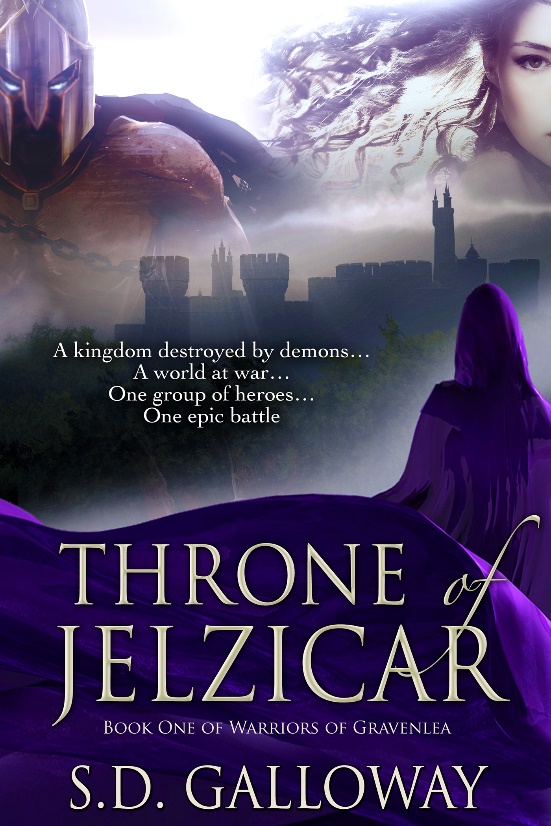 ISBN/SKU: 1631121383ISBN Complete: 978-1-63112-138-8Title: Throne of JelzicarPublication Date: 12 /3/ 2015Book Type: B&W 5.25 x 8 in or 203 x 133mm Perfect Bound on Creme w / Gloss LamPage Count: 201ContributorsGalloway, S.D.Subject Code Description FIC009000	FICTION / Fantasy / GeneralAuthor S. D. Galloway is a resident of Phoenix, AZ. A lover of fantasy, a gamer, and a self-proclaimed nerd, the world of warriors and magic users is a place she visits frequently in her mind. She is also a Family Nurse Practitioner with a passion for working with military members and their families. Currently she is in Monterey, CA where her husband is stationed with the US Army. They have four children, two Great Danes, and a cat.  She adores readers of all genres of books and writers of all styles. Believing that books are a sacred commodity, she keeps one with her at all times so that a book is always available should the opportunity to read arise. Now she invites you to journey with her to Jelzicar and other far-away lands as the Warriors of Gravenlea take on the demon empire that threatens their world. Gather your weapons, put on your armor, and prepare to walk with her through the world of fantasy that she has created just for you.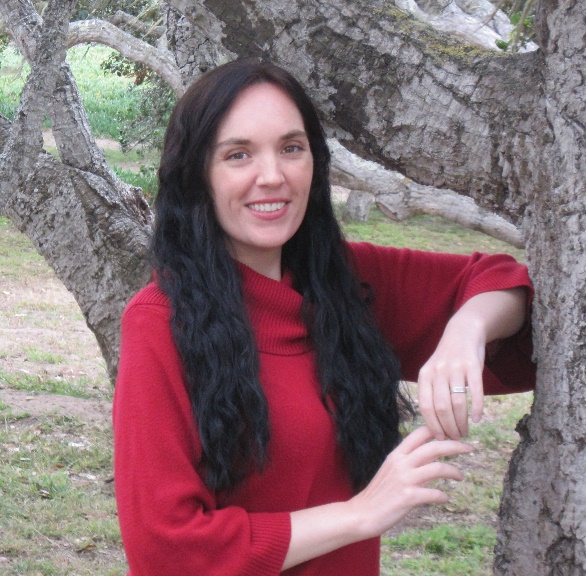 http://www.5princebooks.com/sdgalloway.htmlAvailable through INGRAMMarket1: Australia14.95 AUD List Price55.00 % Wholesale Yes-Returnable2: European Union9.95 EUR List Price3: United Kingdom 9.95GBP List Price55.00 % Wholesale Yes-Returnable4: United States10.95 USD List Price55.00 % Wholesale5 PRINCE PUBLISHING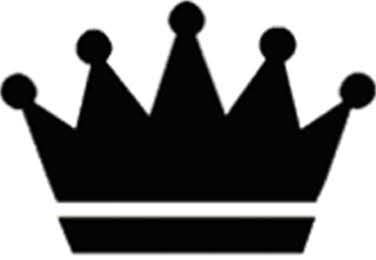 Denver, Coloradohttp://www.5princebooks.combooks@5princebooks.com